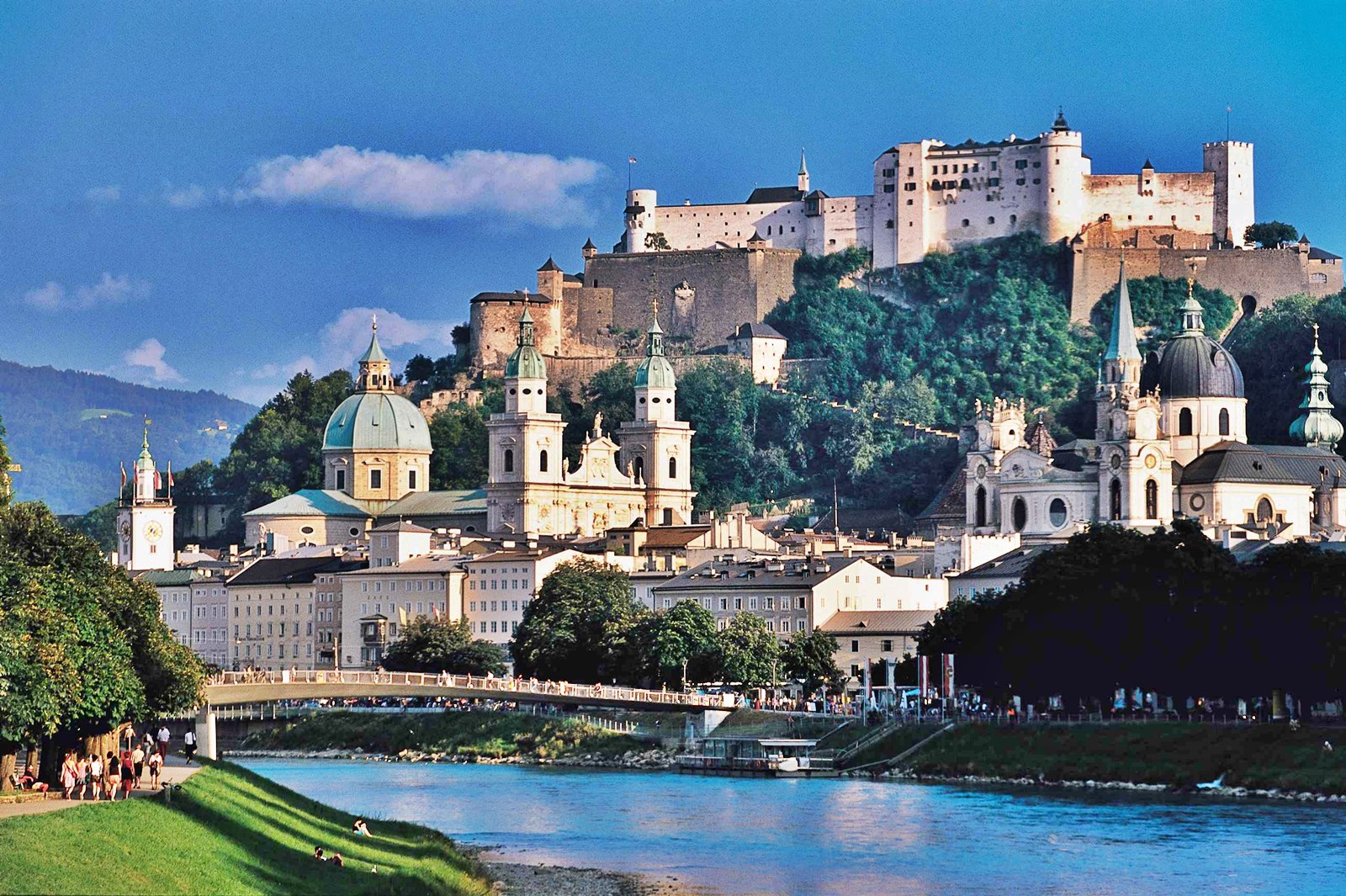 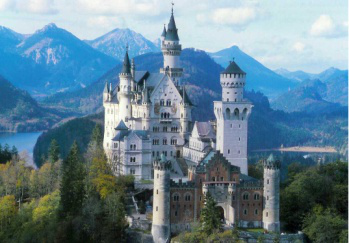 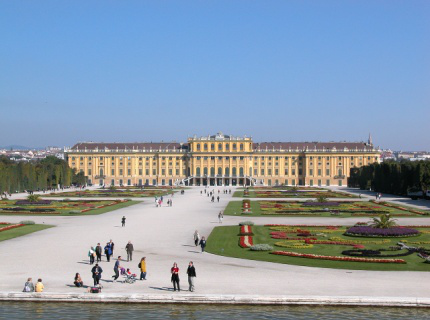 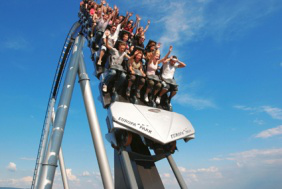 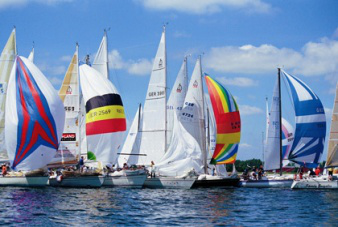 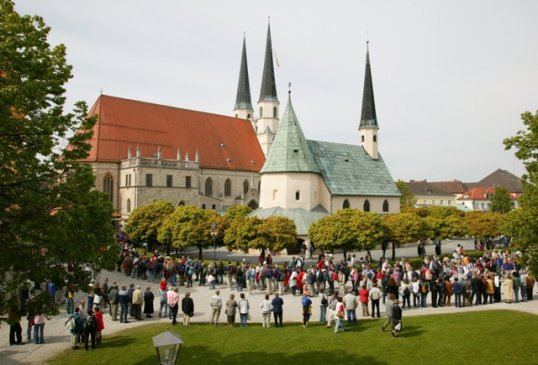 Welches Foto passt zu welcher Urlaubspost. Quelle photo correspond à quel texte. Indique un ou deux mots-clés pertinents dans !e texte.Welche Überschrift passt zu welchem Foto? Notiere den Buchstaben des Bildes neben die Titel. Ein Titel bleibt übrig.  (Note la lettre de la photo qui correspond au titre. Un titre restera.)Richtig oder Falsch. Indique si les affirmations suivantes sont vraies ou fausses. Si elles sont vraies cite la ligne où tu as trouvé l’information. Si elles sont fausses, indique également la ligne et corrige en français!  												richtig falsch  												richtig   falschRichtig oder Falsch. Indique si les affirmations suivantes sont vraies ou fausses. Si elles sont vraies cite la ligne où tu as trouvé l’information. Si elles sont fausses, indique également la ligne et corrige en français!  												richtig falsch												richtig   falschName :Vorname :Klasse : 3ème 1 bilangueDatum : CE UrlaubspostNote :                  /20ABCDEFAuf den Spuren eines Genies.Beim Märchenkönig.Ein Treffpunkt für Katholiken.Ferien auf dem Bauernhof.Sensation und Kribbeln im Bauch garantiert.Ein Muss für alle, die das Segeln lieben.Auch etwas für Leute, die Gärten lieben. Heinz a beaucoup dansé en boîte de nuit. Martin aimerait faire une semaine de camping avec son copain. Martin apprécie la belle vue sur les montagnes.Pas loin de l'hôtel de Johanna se trouve une piscine avec un sauna.Jana  est allée avec sa famille à Altötting.    A Altötting se trouve une horloge qui symbolise la mort. Kathi prend un bateau pour voir son chanteur  préféré à Londres.Kathi est allée se baigner avec de nouveaux amis. A Londres Kathi ne va pas acheter beaucoup, car elle manque de moyens. Thomas va faire un tour de VTT au bord d'un lac.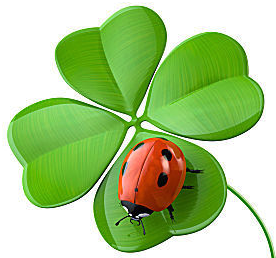 Heinz hat viel in der Disco getanzt. Martin möchte mit seinem Freund eine Woche campen.Martin mag die schöne Aussicht auf die Berge.Nicht weit von Johannas Hotel befindet sich ein Schwimmbad mit Sauna.Jana ist mit ihrer Familie nach Altötting gefahren.    In Altötting gibt es eine Uhr, die den Tod symbolisiert. Kathi fährt mit dem Schiff, um ihren Lieblingssänger in London zu sehen.Kathi ist mit neuen Freunden baden gegangen. In London wird Kathi nicht viel kaufen, weil sie knapp bei Kasse ist. Thomas macht eine Moutainbike-Tour an einem See .